AMR Control Program in Indonesia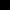 